федеральное государственное бюджетное образовательное учреждениевысшего образования«Оренбургский государственный медицинский университет»Министерства здравоохранения Российской ФедерацииКОНТРОЛЬНАЯ РАБОТА № 1По модулю«Интеллектуальные игры»							Выполнил:							ФИО _________________								Группа_________________Контрольная работа №1Обучающийся знакомится с теоретическим разделом контрольной работы и переходит к индивидуальному и самостоятельному выполнению практического раздела. В практическом разделе обучающийся должен выполнить 3 задания и оформить их в виде печатной работы.Задание 1. Заполните таблицу «Ценность шахматных фигур».Задание 2. Назовите отмеченные поля на диаграммах: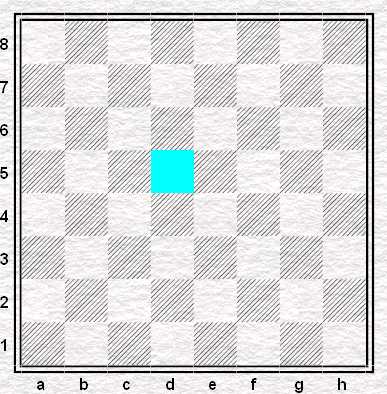 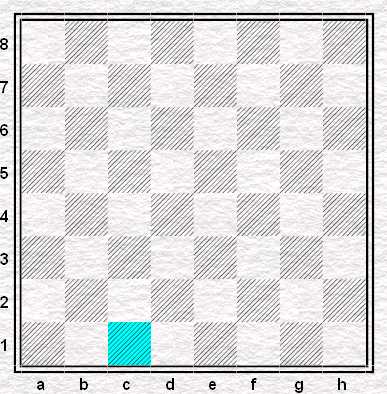 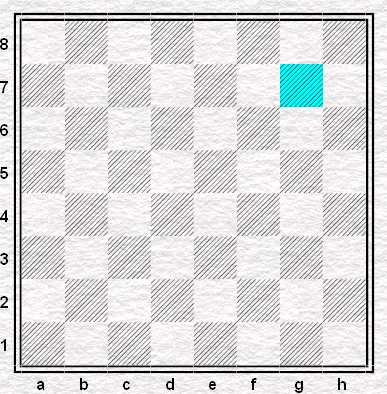 Задание 3. Напишите части шахматной партии. Основные моменты каждой части.1. ____________________________________________________________________________________________________________________________________2. Миттельшпиль - ______________________________________________________________________________________________________________________________3._________________________________________________________________Символ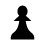 НазваниеПешкаВес1